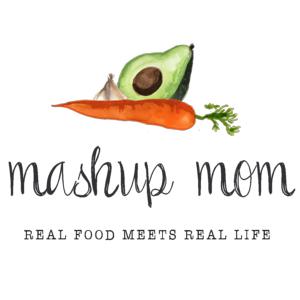 Your ALDI Shopping List (through 4/4)Dairy & refrigerated8 oz block Happy Farms cheddar, $1.65 (Sun, Mon, Tues)
16 oz Happy Farms shredded mozzarella, $3.89 (Tues, Weds, Thurs)
Happy Farms cream cheese, $1.29 (Mon, Weds)Frozen12 oz Season’s Choice steamable sweet corn, $.85 (Tues)GroceryL’Oven Fresh brown & serve rolls, $.99 (Fri)
2 jars Casa Mamita organic chipotle-lime salsa, $3.98 (Sun, Fri)
32 oz Simply Nature organic vegetable broth, $1.89 (Fri)
2 bags El Milagro flour tortillas, $1.96 (Sun, Mon)
2 cans Dakota’s Pride black beans, $.96 (Tues, Fri)
Can Simply Nature organic pinto beans, $.89 (Fri)
Can Happy Harvest fire roasted diced tomatoes, $.89 (Thurs)
Can Happy Harvest tomato sauce, $.29 (Thurs)Can Happy Harvest corn, $.49 (Fri)
Can Happy Harvest green beans, $.49 (Fri)Meat7 lb boneless pork roast, $11.83 (Sun, Mon, Tues)
3 lbs boneless skinless chicken breast, $6.87 (Weds, Thurs)
Mama Cozzi pepperoni slices, $2.29 (Thurs)ProduceCantaloupe, $1.29 (Sun)
Bunch green onions, $.69 (Tues, Thurs
2 bags 8 oz spinach, $2.78 (Mon, Weds)
3 hearts romaine, $2.19 (Mon, Tues)
16 oz baby carrots, $.89 (Thurs)
1 cucumber, $.59 (Mon, Tues)
3 heads garlic, $1.29 (Sun, Mon, Tues, Weds, Thurs, Fri)
3 lbs yellow onions, $1.89 (Sun, Tues, Weds, Fri)
5 lbs red potatoes, $2.89 (Tues, Weds, Thurs)
3 avocados, $2.97 (Sun, Tues)
4 Roma tomatoes, $1.00 (Sun, Mon)Total: $59.97Note: The days(s) on the shopping list show which meal(s) an item will be used in. If you’re skipping a night, you can easily delete items you don’t need to purchase.ALDI Meal Plan week of 4/5/20 – Find the recipes at MashupMom.comALDI Meal Plan week of 4/5/20 – Find the recipes at MashupMom.comSundaySlow cooker salsa pork tacos, cantaloupeMondaySalsa verde pork & spinach baked taquitos, saladTuesdaySouthwest pulled pork & potato bowls, saladWednesdayCheesy chicken & spinach skillet, oven roasted potatoesThursdayChicken potato pizza bake, carrots need butter & thymeFridaySalsa vegetable soup w/ beans, brown & serve rollsSaturdayLeftovers – pizza night – eat out – or date night